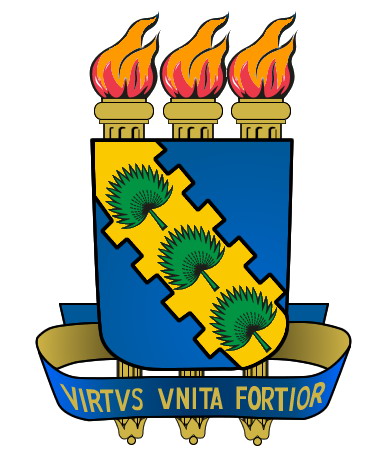 UNIVERSIDADE FEDERAL DO CEARÁFACULDADE DE DIREITOCoordenadoria de Programas AcadêmicosRequerimento para inscrição na disciplina de defesa de monografia jurídica – dd 139 (02 créditos) Pré-requisito: pesquisa jurídica Semestre_________NOME DO REQUERENTE: MATRÍCULA_________________ CÓDIGO CURSO: (  ) 14 Noite (  ) 15 Manhã FONE: ___________________________________EMAIL: ____________________________________________________________________________Nestes TermosPede DeferimentoFortaleza, ________ de ________________ de ________________Assinatura do Requerente